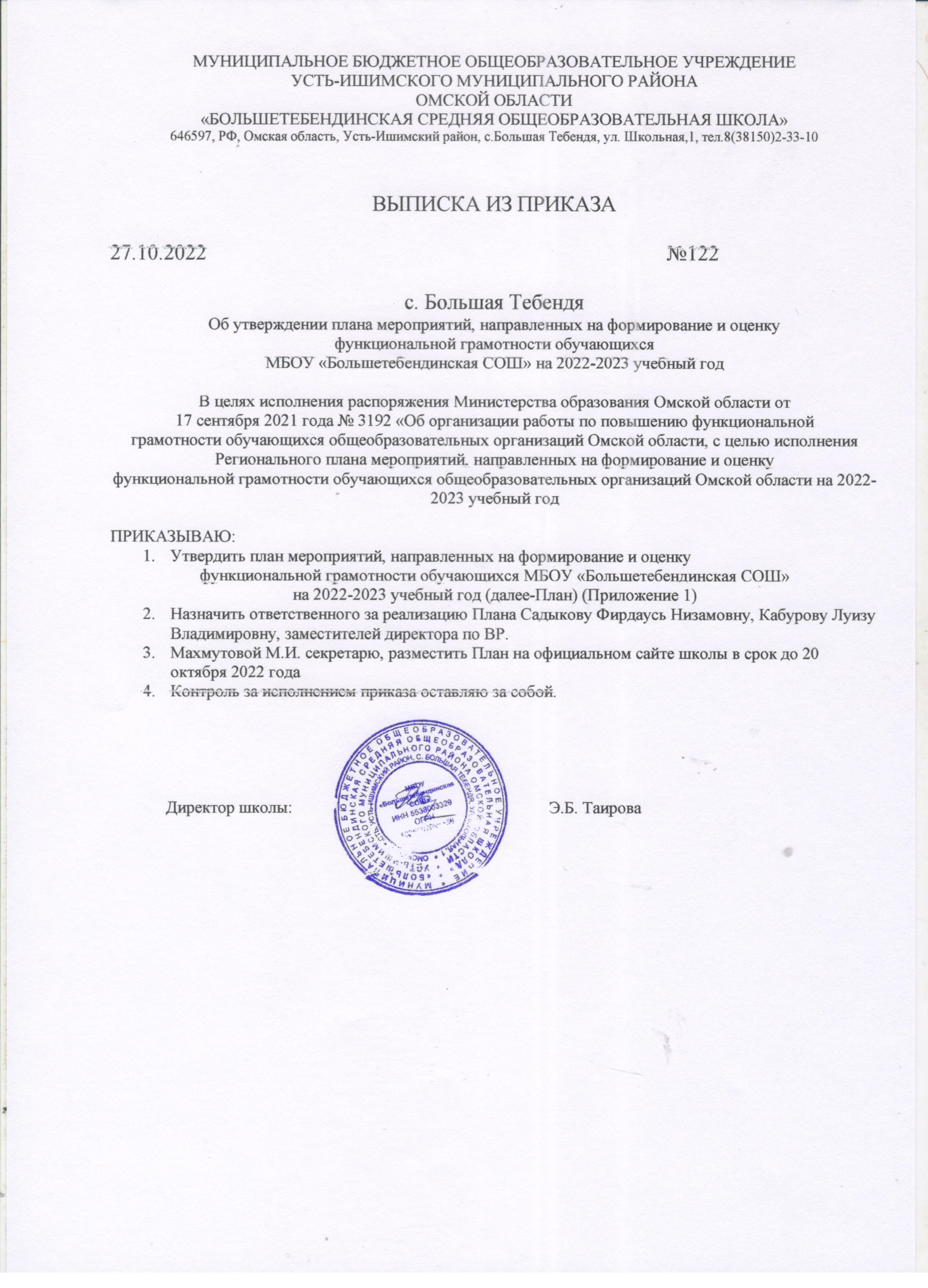 Приложение 1к приказу МБОУ «Большетебендинская СОШ»№ 122 от 27.10.2022 годаПЛАН МЕРОПРИЯТИЙ, направленных на формирование и оценку функциональной грамотности обучающихся МБОУ «БольшетебендинскаяСОШ», на 2022/2023 учебный год(далее – План)№п/пСодержание мероприятия/ направления Срок проведенияРезультат реализацииОтветственный исполнительСоисполнители1. Нормативное правовое сопровождение мероприятий, направленных на формирование и оценку функциональной грамотности обучающихся1. Нормативное правовое сопровождение мероприятий, направленных на формирование и оценку функциональной грамотности обучающихся1. Нормативное правовое сопровождение мероприятий, направленных на формирование и оценку функциональной грамотности обучающихся1. Нормативное правовое сопровождение мероприятий, направленных на формирование и оценку функциональной грамотности обучающихся1. Нормативное правовое сопровождение мероприятий, направленных на формирование и оценку функциональной грамотности обучающихся1. Нормативное правовое сопровождение мероприятий, направленных на формирование и оценку функциональной грамотности обучающихся1.1Разработка и утверждение муниципального плана мероприятий, направленных на формирование и оценку функциональной грамотности обучающихся на 2022/2023 учебный годДо 20 октября 2022 годаНаличие ПриказаЗаместитель директора по ВР Учителя вошедшие в рабочую группупо разработке плана мероприятий2. Мероприятия, направленные на оценку уровня сформированности функциональной грамотности обучающихся 2. Мероприятия, направленные на оценку уровня сформированности функциональной грамотности обучающихся 2. Мероприятия, направленные на оценку уровня сформированности функциональной грамотности обучающихся 2. Мероприятия, направленные на оценку уровня сформированности функциональной грамотности обучающихся 2. Мероприятия, направленные на оценку уровня сформированности функциональной грамотности обучающихся 2. Мероприятия, направленные на оценку уровня сформированности функциональной грамотности обучающихся 2.1Организация участия в региональных мониторингах образовательных достижений по оценке уровня сформированности познавательных УУД функциональной грамотности (читательской, математической, естественнонаучной, креативного мышления, глобальные компетенции) в 4 – 8 классах10 марта 2023 года (6 классы)15 марта 2023 года (4, 5 классы)17 марта 2023 года(7, 8 классы)100 % участие обучающихся.  Аналитическая справка и адресные рекомендации.Заместитель директора по ВР Учителя2.2Организация участия в региональном мониторинге по оценке уровня сформированности финансовой грамотности обучающихся 
8 классов5 мая 2023 года100% участие обучающихся. Аналитическая справка и адресные рекомендации.Заместитель директора по ВРУчитель обществознания, математика3. Мероприятия, направленные на поддержку руководителей и педагогических работников по вопросам функциональной грамотности обучающихся3. Мероприятия, направленные на поддержку руководителей и педагогических работников по вопросам функциональной грамотности обучающихся3. Мероприятия, направленные на поддержку руководителей и педагогических работников по вопросам функциональной грамотности обучающихся3. Мероприятия, направленные на поддержку руководителей и педагогических работников по вопросам функциональной грамотности обучающихся3. Мероприятия, направленные на поддержку руководителей и педагогических работников по вопросам функциональной грамотности обучающихся3. Мероприятия, направленные на поддержку руководителей и педагогических работников по вопросам функциональной грамотности обучающихся3.2Повышение квалификации 
педагогических работников по дополнительным профессиональным программам (далее – ДПП) по темам: По графикуПовышение квалификации 
педагогических работников по дополнительным профессиональным программам директор Муниципальный координатор 3.2.2"Финансовая грамотность"Сентябрь-апрель2 педагогических работника, прошедших обучениедиректор Муниципальный координатор 3.2.3"Деятельность педагога 
по формированию функциональной грамотности обучающихся на уроках физической культуры"01.09-10.09  2021 года1 педагогический работник, прошедший обучениедиректор Муниципальный координатор 3.2.6"Образовательная коммуникация 
в поликультурном мире 
для формирования навыков 
XXI века при обучении предмету "Основы религиозных культур 
и светской этики" 22 ноября – 3 декабря 2021 года1 педагогический работник, прошедший обучение директор Муниципальный координатор 3.2.9"Навыки XXI века: формирование глобальных компетенций"февраль 2022 года1 педагогический работник, прошедший обучениедиректор Муниципальный координатор 3.2.11"Навыки XXI века: формирование естественнонаучной грамотности"февраль 2022 года1 педагогический работник, прошедший обучениедиректор Муниципальный координатор 3.2.15"Навыки XXI века: формирование читательской грамотности"февраль 2022 года1 педагогический работник, прошедший обучениедиректор Муниципальный координатор 4. Мероприятия, направленные на поддержку общеобразовательных организаций по вопросам формирования функциональной грамотности обучающихся в условиях сетевого взаимодействия и профессиональных сообществ4. Мероприятия, направленные на поддержку общеобразовательных организаций по вопросам формирования функциональной грамотности обучающихся в условиях сетевого взаимодействия и профессиональных сообществ4. Мероприятия, направленные на поддержку общеобразовательных организаций по вопросам формирования функциональной грамотности обучающихся в условиях сетевого взаимодействия и профессиональных сообществ4. Мероприятия, направленные на поддержку общеобразовательных организаций по вопросам формирования функциональной грамотности обучающихся в условиях сетевого взаимодействия и профессиональных сообществ4. Мероприятия, направленные на поддержку общеобразовательных организаций по вопросам формирования функциональной грамотности обучающихся в условиях сетевого взаимодействия и профессиональных сообществ4. Мероприятия, направленные на поддержку общеобразовательных организаций по вопросам формирования функциональной грамотности обучающихся в условиях сетевого взаимодействия и профессиональных сообществ4.1Разработка и реализация 
программ внеурочной деятельности в поддержку формирования функциональной грамотностиВ течение 2022/2023учебного годаНе менее 2 разработанных программ внеурочной деятельности в поддержку формирования функциональной грамотностиЗаместитель директора по ВР Районная ассоциация учителей-предметников, учителя предметники4.2Организация работы учителей по внедрению  в учебный процесс заданий для оценки функциональной грамотности с использованием материалов из открытого электронного банка заданий.В течение 2022/2023 учебного годаИспользование разработанных методических рекомендаций по включению в учебный процесс заданий 
по формированию функциональной грамотности обучающихся.Заместитель директора по ВРУчителя предметники, директор4.3Включение в индивидуальные программы профессионального развития педагогов 
(далее – ИППР) задач 
по внедрению технологий формирования и развития функциональной грамотности обучающихсяВ течение 2022/2023учебного годаНаличие скорректированных 
ИППР и их реализацияДиректор Учителя 5. Формирование и развитие функциональной грамотности среди обучающихся образовательных организаций в рамках образовательных событий5. Формирование и развитие функциональной грамотности среди обучающихся образовательных организаций в рамках образовательных событий5. Формирование и развитие функциональной грамотности среди обучающихся образовательных организаций в рамках образовательных событий5. Формирование и развитие функциональной грамотности среди обучающихся образовательных организаций в рамках образовательных событий5. Формирование и развитие функциональной грамотности среди обучающихся образовательных организаций в рамках образовательных событий5. Формирование и развитие функциональной грамотности среди обучающихся образовательных организаций в рамках образовательных событий5.2Участие в VII Областном чемпионате командных игр-конкурсов 
по функциональной грамотности среди обучающихся 3 – 11 классовНоябрь 2022 года – апрель 2023 годаОрганизация участия в 
VII Областном чемпионате командных игр-конкурсов 
по функциональной грамотности среди обучающихся 3 – 11 классов.Сформированы списки участников, демонстрирующих высокие результатыЗаместитель по ВРУчитель, ответственный за проведение игры-конкурса6. Организационные и мониторинговые мероприятия по реализации Плана6. Организационные и мониторинговые мероприятия по реализации Плана6. Организационные и мониторинговые мероприятия по реализации Плана6. Организационные и мониторинговые мероприятия по реализации Плана6. Организационные и мониторинговые мероприятия по реализации Плана6. Организационные и мониторинговые мероприятия по реализации Плана6.1Определение ответственного по формированию и оценке функциональной грамотности обучающихся Октябрь2022 годаНаличие нормативного правового документа 
Администрация6.2Разработка и утверждение плана мероприятий, направленных 
на формирование и оценку функциональной грамотности обучающихся Октябрь2022 годаНаличие плана мероприятий, направленного на формирование и оценку функциональной грамотности обучающихсядиректорРабочая группа6.3Проведение семинаров-совещаний с учителями  В течение 2022/2023 учебного годаИнформационно-методическая поддержка учителей по вопросам функциональной грамотности обучающихсяДиректорУчителя6.4Организация и проведение мониторинга выполнения 
Плана.В течение 2022/2023 учебного годаЭффективные принятые управленческие решения ДиректорУчителя6.5Подготовка аналитического отчета о реализации ПланаАвгуст – сентябрь 2023 года Наличие аналитического отчета. Рассмотрение отчета на совещании при директореДиректорУчителя